 NON-COMPLIANCE REPORT # M-24853 &  measures 0.0028 – 0.0059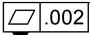 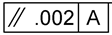 measures 9.763 – 9.7753 on all parts.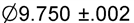  is out of round, per note, measured and evaluated Maximum Inscribed Circle measures 
9.0030 – 9.0069 on 3 of 4 parts.  See Roundness Plots for clarity.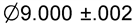  of  measures 0.0114 – 0.0189 on all parts .

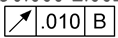 PART NAME:5kV BODYDATE:7/10/157/10/157/10/15PF/SA NO.:SK-ENJ-150219-1 REDINSPECTOR:K. CABANK. CABANK. CABANWORK ORDER NO.:M-24853ENGINEER:JONGWAARDEXT.:VENDORSAN JOSE DELTA ASSOCIATESROUTE TO:KLYKLYKLYReason for Non-Compliance:Disposition (UAI, Rework, Scrap, Other):